Publicado en Madrid el 17/06/2024 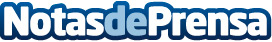 Fersay lanza una fuerte campaña para la Eurocopa 2024Ha seleccionado 70 productos esenciales para disfrutar de este importante evento deportivo en el hogar
Datos de contacto:Pura De ROJASAllegra Comunicación619983310Nota de prensa publicada en: https://www.notasdeprensa.es/fersay-lanza-una-fuerte-campana-para-la Categorias: Nacional Franquicias Fútbol Marketing Juegos Televisión y Radio Madrid E-Commerce Consumo http://www.notasdeprensa.es